Publicado en Barcelona el 13/12/2023 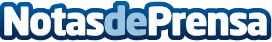 Pablo de la Serna: "El dolor de rodilla no invalida para hacer deporte" Puede creerse, erróneamente, que el deporte no es aconsejable cuando se sufre dolor de rodilla. Pablo de la Serna, fisioterapeuta, experto en terapia de calor y colaborador de Angelini Pharma España, explica que "ni todos los dolores de rodilla impiden hacer ejercicio ni todos los deportes lo empeoran, aunque sí se debe saber escoger cuáles practicar y cuándo y de qué forma hacerlo"Datos de contacto:Míriam Riera CreusPress office ThermaCare695179803Nota de prensa publicada en: https://www.notasdeprensa.es/pablo-de-la-serna-el-dolor-de-rodilla-no_1 Categorias: Nacional Medicina Sociedad Ciclismo Fisioterapia Personas Mayores Fitness Natación Bienestar http://www.notasdeprensa.es